HANS RAJ COLLEGE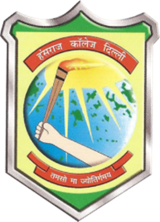 University of DelhiDelhi-110007Proforma for Performance Based Appraisal System (PBAS)As per CAS 2018(To be submitted for consideration for promotion to Associate Professor and above)Assessment Period __________________(Information provided should pertain to the assessment period referred above)PART-A: GENERAL INFORMATION AND ACADEMIC BACKGROUNDName (in Block Letters): 		Father’s Name/Mother’s Name: Date and Place of Birth: 		Sex: 				Marital Status: 		Nationality: 				Department: 			Current Designation and Academic Level: Date of Last Appointment/Promotion:Date of eligibility:Period of assessment:Category (SC/ST/OBC/PWD/General):Address for Correspondence (with Pin code):Permanent Address (with Pin code), in case different from Sl.No.13:Academic Qualifications:Research Degree (s)Courses taught at various levels during the academic year (Name the course giving details):Undergraduate:Postgraduate:Field of Specialization under the Subject/Discipline:Details of Course/Programmes/Workshop/MOOCs attended or completed.19.1	Details of refresher/orientation course/research methodology/workshop/syllabus up-gradation/ teaching –learning-evaluation/technology programmes/Faculty Development Programme19.2	MOOCs completed with e-certification19.3	Contribution towards development of e-content/MOOCs in 4- quadrants19.4	Contribution towards conduct of MOOCsPeriod of Teaching experience during the assessment period:PART-B: ACADEMIC PERFORMANCE ASSESSMENT(Please refer to “Detailed Guidelines” for completing Part B)SECTION B.1: TEACHING, LEARNING, EVALUATION RELATED ACTIVITIES Teaching Activity (Details of Lectures, Tutorials, Practicals, and other teaching related activities)Grading Criteria:80% & above – GoodBelow 80% but 70% & above – SatisfactoryLess than 70% - Not SatisfactorySECTION B.2ADMINISTRATIVE SUPPORT, PARTICIPATION IN STUDENT’S CO-CURRICULAR AND EXTRA- CURRICULAR  ACTIVITIES, PERSONAL DEVELOPMENT RELATED TO TEACHING AND RESEARCH ACTIVITIES.Student related activities/ Research ActivitiesGrading criteria:Good - Involved in at least 3 activitiesSatisfactory -  1-2 activitiesNot-satisfactory - Not involved / undertaken any of the activities(a)	Administrative responsibilities such as Head, Chairperson/ Dean/ Director/coordinator, Warden etc.(b)	Examination and evaluation duties assigned by the college / university or attending the examination paper evaluation.(c)	Student related co-curricular, extension and field based activities such as student clubs, career counselling, study visits, student seminars and other events, cultural, sports, NCC, NSS and community services.(d)	Organising seminars/ conferences/workshops, other college/university activities.(e)	Evidence of actively involved in guiding Ph.D students.(f)	Conducting minor or major research project sponsored by national or international agencies.(g)	At least one single or joint publication in peer- reviewed or UGC list of Journals.Note:Impact factor to be determined as per Thomson Reuters listThe Authorship is to be filled as follows:One of Two AuthorsFor more than two Authors:First/Principal/Corresponding AuthorJoint AuthorOVERALL GRADING FOR B.2	*Note: 	Number of activities can be within or across the broad categories of activities.(Please attach supporting documents as per requirement)SECTION B.3:RESEARCH AND ACADEMIC CONTRIBUTIONSPublished Research Papers in Referred/Peer-Reviewed or UGC listed JournalsNote:Impact factor to be determined as per Thomson Reuters listThe Authorship is to be filled as follows:One of Two AuthorsFor more than two Authors:First/Principal/Corresponding AuthorJoint Author  2. Publications (other than Research papers)    a.(i) Books authored as one of two authors/ First/Principal/Corresponding Author/ Joint Author*The Authorship is to be filled as follows:One of Two AuthorsFor more than two Authors:First/Principal/Corresponding AuthorJoint Authora.(ii)  Chapter in Edited Books *The Authorship is to be filled as follows:One of Two AuthorsFor more than two Authors:First/Principal/Corresponding AuthorJoint Author    a.(iii) Books Edited as one of two Editor/ First/Principal/Corresponding Editor/ Joint Editor*The Editorship is to be filled as follows:One of Two EditorsFor more than two Editors:First/Principal/Corresponding EditorsJoint Editorsb. Translation works in Indian and Foreign Languages by qualified faculties.b.(i) Chapter or Research Paper*The Authorship is to be filled as follows:One of Two TranslatorsFor more than two Translators:First/Principal/Corresponding TranslatorJoint Translatorb.(ii) Books Translated*The Authorship is to be filled as follows:One of Two TranslatorsFor more than two Translators:First/Principal/Corresponding TranslatorJoint Translator3. Creation of ICT mediated Teaching Learning pedagogy and content and development of new and      innovative courses and curriculaDevelopment of Innovative Pedagogy(b) Design of new Curricula and Courses(c) Development of MOOCsc.1 Development of complete MOOCs in 4 quadrant for a course with creditsc.2 MOOCs (developed in 4 quadrant) per module/Lecturec.3. Content writer/subject matter expert for each module of MOOCs (at least one quadrant)c.4. Course Coordinator for MOOCs (4 credit course)  (d) Development of E-Contentd.1. Development of e-Content in 4 quadrants for a complete course/e-bookd.2. E-content (developed in 4 quadrants) per moduled.3. Contribution to development of e-content module in complete course/paper/e-book (at least one quadrant)d.4.Editor of e-content for complete course/paper/e-book(a) Research GuidanceResearch Projects Completed       *Kindly indicate, whether you are Sole PI/PI/Co-PI in the projectResearch Projects ongoing*Kindly indicate, whether you are Sole PI/PI/Co-PI in the projectConsultancy.5. (a) Patents*Only patents awarded are to be mentioned.(b)  Policy Document (Submitted to an International body/organisation like UNO/UNESCO/World           Bank/International Monetary Fund etc. or Central Government or State Government)*Only Policy document published/submitted to bodies/organization detailed above shall be considered.(c) Awards/Fellowship* Entries for awards made in this section should be from post graduation onwards only. Junior/Senior research fellowship and non-net fellowship should not be included.6.  Invited lectures / Resource Person/ paper presentation in Seminars/ Conferences/full paper in Conference Proceedings (Paper presented in Seminars/Conferences and also published as full paper in Conference Proceedings will be counted only once)*Seminar/FDP/Conference** Level : International (Abroad)/ International (within country)/ National/ State/University.(Please attach supporting documents wherever required)SUMMARY OF GRADING AND RESEARCH SCORE FOR THE ASSESSMENT PERIODGrading (Section B.1 and B.2)(As per the APPARs submitted by the applicant during the assessment period)Research Score (Section B.3)PART-C: OTHER RELEVANT INFORMATIONMembership/Fellowship of Learned bodies / Societies:Literary, cultural or other activities (e.g. attainment in sports etc.) in which the applicant is interested and distinctions obtained:Please give details of any other credential, significant contributions, awards received, responsibilities, etc. not mentioned earlier.Future Plans (In approximately 150 words):LIST OF ENCLOSURES: (Please attach self-certified copies of certificates, sanction orders, papers, etc. wherever necessary)1.	11.2.	12.3.	13.4.	14.5.	15.6.	16.7.	17.8.	18.9.	1910.	20PART D - DECLARATIONI have read the applicable guidelines, which are binding. I do hereby solemnly declare that the information given, the statements made and documents uploaded with this application form are correct and true to the best of my knowledge and belief. If any information given by me in this application is found to be false or misleading, my candidature is liable to be cancelled and I may be subjected to legal/disciplinary proceedings.Date:Place:Signature & Designation of the ApplicantCertified that	has been working as.................................................in this Department since ………………………………The particulars given in this application have been checked and verified from office records and documents enclosed are found to be correct.The gradations have been verified on the basis of the performance of the applicant and the credentials/ documents provided and enclosed herewith by the applicant.Head of the Department/CentreAddress: 	_____________________  _____________________Telephone No:_____________________  Mobile No:_____________________ExaminationNameof ExamUniversityYear of PassingPercentageof Marks obtainedDivision/Class/ GradeMain SubjectsGraduationPost- GraduationOther Examinations,if anyDegreesName of theUniversityTitle of dissertation/thesisDate ofsubmissionDate ofawardM.Phil.Ph.D/ D.Phil.D.Sc/D.Lit.S.No.Details PlacePeriodPeriodYearSponsoring/Organising AgencyS.No.Details PlaceFromTo YearSponsoring/Organising AgencyS.No.Details of  MOOC SubjectCertification providing agencyDate of certificationLevel(UG/PG/Other)YearE-certification no.S.No.Details of E-contents/ MOOCs in 4-quadrantsQuadrants developedNo. of ModulesCourse Sponsoring agencyYearLevel(UG/PG/Other)S.No.Details of  MOOC SubjectSponsoring agencyLevel(UG/PG/Other)YearE-certification no.Name of the InstitutionPosition held with pay scale/Pay Band with Grade payAd- hoc/ Temporary/PermanentFromToTotal Experience(as on………………)Total Experience(as on………………)Total Experience(as on………………)Name of the InstitutionPosition held with pay scale/Pay Band with Grade payAd- hoc/ Temporary/PermanentFromToYearsMonthsDaysS.No.YearCourse/ paperLevel (PG/UG)Teaching ModeGrading as per Annual Performance Appraisal Report for the assessment periodS.No.YearNature of ActivityDesignationInstitution/DepartmentPeriodPeriodS.No.YearNature of ActivityDesignationInstitution/DepartmentFromTo S.No.YearNature of ActivityDesignationInstitution/DepartmentPeriodPeriodS.No.YearNature of ActivityDesignationInstitution/DepartmentFromTo S.No.YearNature of ActivityLevel (UG/PG)Institution/DepartmentPeriodPeriodS.No.YearNature of ActivityLevel (UG/PG)Institution/DepartmentFromTo S.No.YearDetails PlacePeriodPeriodSponsoring/Organising AgencyS.No.YearDetails PlaceFromTo Sponsoring/Organising AgencyRegistered (Ph.D.)Thesis/ DissertationSubmittedYearDegree AwardedS.No.YearTitlePeriodPeriodMajor/MinorSponsoring/ Funding AgencyS.No.YearTitleFromTo Major/MinorSponsoring/ Funding AgencyS. No.Title of the PaperJournal NameYearVol. No.Page No.ISSN No.Impact FactorWhether SCOPUS IndexedAuthorshipReference number of UGC - CARE ListYear No. of Activities covered*Overall grading Annual Performance Appraisal Report (APAR) for the assessment periodS. No.Title of the PaperJournal NameYear Vol. No.Page No.ISSN No.Impact FactorSCOPUS IndexedAuthorshipReference number of UGC - CARE ListAcademic Research ScoreTotalTotalTotalTotalTotalTotalTotalTotalTotalTotalTotalS.No.YearTitle of the BookAuthorship* Level of Publisher  (National / International)Publisher (with city/ country) & Year of PublicationISBNWhether RefereedAcademic Research ScoreTotalTotalTotalTotalTotalTotalTotalTotal  S.No.Title of Edited  BookTitle of ChapterAuthorship* Publisher (with city/ country) & Year of PublicationISBNWhether RefereedAcademic Research ScoreTotalTotalTotalTotalTotalTotalTotal S.No.Title of the BookEditorship* Level of Publisher  (National / International)Publisher (with city/ country) & Year of PublicationISBNWhether RefereedAcademic Research ScoreTotalTotalTotalTotalTotalTotalTotalS. No.Title of the Paper/ChapterJournal/Book NameYearVol. No.Page No.ISSN/ISBN No.Impact FactorAuthorship*Reference number of UGC - CARE ListAcademic Research ScoreTotalTotalTotalTotalTotalTotalTotalTotalTotalTotalS.No.Title of the BookAuthorship* Publisher (with city/ country) & Year of PublicationISBNWhether RefereedAcademic Research ScoreTotalTotalTotalTotalTotalTotalS.No.Name of the ModuleSubjectStreamOrganization for which it was developedYearLevel(UG/PG/Other)Weblink Academic Research ScoreTotalTotalTotalTotalTotalTotalTotalTotalS.No.Name of the Curricula/CourseSubjectOrganization for which it was developedYearLevel(UG/PG/Other)WeblinkAcademic Research ScoreTotalTotalTotalTotalTotalTotalTotalS.No.YearDetails of MOOC(with no. of quadrant)CreditsCourseSubjectOrganization for which it was developedLevel(UG/PG/Other)WeblinkAcademic Research ScoreTotalTotalTotalTotalTotalTotalTotalTotalTotalS.No.YearDetails of MOOC(with no. of quadrant)Details of Module CourseSubjectOrganization for which it was developedLevel(UG/PG/Other)WeblinkAcademic Research ScoreTotalTotalTotalTotalTotalTotalTotalTotalTotalS.No.YearDetails of MOOC(with no. of quadrant)Details of Module Details of Module CourseSubjectOrganization for which it was developedLevel(UG/PG/Other)WeblinkAcademic Research ScoreTotalTotalTotalTotalTotalTotalTotalTotalTotalTotalS.No.YearDetails of MOOC(with no. of quadrant)CreditsCourseSubjectOrganization for which it was developedLevel(UG/PG/Other)WeblinkAcademic Research ScoreTotalTotalTotalTotalTotalTotalTotalTotalTotalS.No.YearDetails of  E-Content(with no. of quadrant) Course/E-bookSubjectOrganization for which it was developedLevel(UG/PG/Other)WeblinkAcademic Research ScoreTotalTotalTotalTotalTotalTotalTotalTotalS.No.YearDetails of  E-Content(with no. of quadrant) ModuleSubjectOrganization for which it was developedLevel(UG/PG/Other)WeblinkAcademic Research ScoreS.No.YearDetails of E-content(with no. of quadrant)Details of Module CourseSubjectOrganization for which it was developedLevel(UG/PG/Other)WeblinkAcademic Research ScoreTotalTotalTotalTotalTotalTotalTotalTotalTotalS.No.YearDetails of  E-Content(with no. of quadrant) Course/Paper/E-bookSubjectOrganization for which it was developedLevel(UG/PG/Other)WeblinkAcademic Research ScoreTotalTotalTotalTotalTotalTotalTotalTotalLevel of GuidanceYearRegisteredThesis/ DissertationsubmittedDegree AwardedAcademic Research ScorePh.D. MPhil./P.G. DessertationTotalTotalTotalTotalTotalS.No.TitleStatus of PI*Duration (in months)Period(From-to)Dates to be givenTotal Grant/Funding received (Rs.)Name of Sponsoring/ Funding AgencyOutcome of the ProjectAcademic Research ScoreTotalTotalTotalTotalTotalTotalTotalTotalS.No.TitleStatus of PI*Duration (in months)Period(From-to)Dates to be givenTotal Grant/Funding received (Rs.)Name of Sponsoring/ Funding AgencyOutcome of the ProjectAcademic Research ScoreTotalTotalTotalTotalTotalTotalTotalTotalS.No.TitleDuration (in months)Period(From-to)Dates to be givenTotal Grant/Funding received (Rs.)Name of Sponsoring/ Funding AgencyWhether routed through Parent University/CollegeAcademic Research ScoreTotalTotalTotalTotalTotalTotalTotalS.No.Title*Area/SubjectDate of AwardLevel(International National/)Reference NumberSponsoring AgencyAcademic Research ScoreTotalTotalTotalTotalTotalTotalTotalS.No.Title*Area/SubjectDate of publication/SubmissionLevel(International National/ State)Reference NumberSponsoring AgencyAcademic Research ScoreTotalTotalTotalTotalTotalTotalTotalS.No.Name of Award/Honor *Area/SubjectName of Awarding BodyLevel(International National)DateAcademic Research ScoreTotalTotalTotalTotalTotalTotalS.No.Title of Lecture/PaperInvited Lecutre/Resource Person/Paper presented Nature of Programme*Details Level**Date of presentationDuration (in minutes)Sponsoring AgencyAcademic Research ScoreTotalTotalTotalTotalTotalTotalTotalTotalTotalS.No.YearOverall Grading for Section B.1-B.2No. of grading as No. of grading as S.No.YearOverall Grading for Section B.1-B.2GoodSatisfactory Section B.3Details of Research Activity Academic/Research Score1.Published Research Papers2.Publications (other than Research papers)Publications (other than Research papers)2.a.(i)Books authored2.a.(ii)Chapter in Edited Books2.a.(iii)Books Edited2.b.Translation works in Indian and Foreign LanguagesTranslation works in Indian and Foreign Languages2.b.(i)Chapter or Research Paper2.b.(ii)Books TranslatedSub total of Publicaations (other than Research Papers)Sub total of Publicaations (other than Research Papers)3.Creation of ICT mediated Teaching Learning pedagogy and content and development of new and  innovative courses and curriculaCreation of ICT mediated Teaching Learning pedagogy and content and development of new and  innovative courses and curricula3.(a)Development of Innovative Pedagogy3.(b)Design of new Curricula and Courses3.(c)Development of MOOCsDevelopment of MOOCs3.c.1Development of complete MOOCs in 4 quadrant for a course with credits3.c.2MOOCs (developed in 4 quadrant) per module/Lecture3.c.3Content writer/subject matter expert 3.c.4Course Coordinator for MOOCs 3.(d)Development of E-ContentDevelopment of E-Content3.d.1.Development of E-Content in 4 quadrants for a complete course/e-book3. d.2E-content (developed in 4 quadrants) per module3. d.3Contribution to development of e-content3. d.4Editor of e-content for complete course/paper/e-bookSub total of Creation of ICT mediated Teaching Learning pedagogy and content and development of new and  innovative courses and curriculaSub total of Creation of ICT mediated Teaching Learning pedagogy and content and development of new and  innovative courses and curricula4.(a)Research Guidance4.(b)Research Projects Completed4.(c)Research Projects ongoing4.(d)ConsultancySub total of Research related activitiesSub total of Research related activities5.(a)Patents5.(b)Policy Document 5.(c)Awards/FellowshipSub total of PatentsSub total of Patents6.Invited lectures / paper presentation TOTAL ACADEMIC/RESARCH SCORETOTAL ACADEMIC/RESARCH SCORE